Памятка для родителей "Расскажите детям о правилах пожарной безопасности"Уважаемые родители!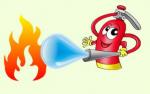 Пожар – это страшное несчастье. Его последствия измеряются не только деньгами, но и человеческими жизнями. Но если полностью следовать всем правилам противопожарной безопасности, этого можно избежать.Никогда не забывайте сами и расскажите своим детям правила, которые помогут вам, если вдруг случится пожар:

• Спички и зажигалки предназначены для хозяйственных нужд. Они не могут служить предметом для игр, и без надобности их брать и вовсе не стоит.
• Даже одна маленькая искорка может стать причиной большого пожара. Поэтому не допускайте возникновения даже небольшого огня в помещении.
• Обнаружив пожар, позвонить по телефону 01, сообщить фамилию, адрес, что и где горит.
• Оставшись в квартире один, не включай телевизор.
• Если в квартире начался пожар, а взрослых нет, убегай подальше от огня. Если квартира не закрыта, не задумываясь, уходи из квартиры.
• Убегая из горящей комнаты, не забудь закрыть дверь, чтобы огонь не распространился по всей квартире.
• Если дверь дома закрыта, и выйти нет никакой возможности, кричи в окно, зови на помощь.
• Даже если вам очень страшно находиться в горящей квартире, не надо прятаться под кровать, в шкаф или другие тайные места, ведь пожарным будет очень трудно вас тогда найти и спасти.
• Если вы обожгли на огне руку, подставьте ее под поток холодной воды, и зовите взрослых на помощь.
• Если загорелась твоя одежда, падайте на землю или пол, и катайтесь по нему, пока огонь полностью не погаснет.
• Если пожар в вашем подъезде, не выходите из квартиры. Откройте балкон, окно или хотя бы форточку и зовите на помощь.
• Если в доме пожар, не пользуйтесь лифтом. Он может остановиться между этажами, а вы окажетесь в самой настоящей ловушке.
• При пожаре дым гораздо опаснее огня. Продвигаться к выходу нужно ползком — внизу дыма меньше. Закрой рот и нос влажной тканью. Если есть вода - лей на пол. Тебя обязательно спасут.